2. Karta pracy  - zdania z głoską „l”  „zabawa w echo”Zdania do powtarzania. (podpowiedź – można pociąć na paski, każdy pasek oznaczyć symbolem obrazka, cyfry, litery, figury itp.,  dziecko losuje pasek 
i powtarza za rodzicem).Lena opala się na leżaku.Bolek i Lolek to koledzy.Lubimy lody z polewą.Nad polem latają motyle.Lokomotywa ciągnie wagony na lotnisko.Lucek lepi ludzika.Polę boli lewe kolano.Na balkonie mam mleko.To mleko w zielonej butelce.Lena leci balonem do Londynu.3. Ćwiczenia słuchowe – identyfikacja głoski „l” w wyrazie.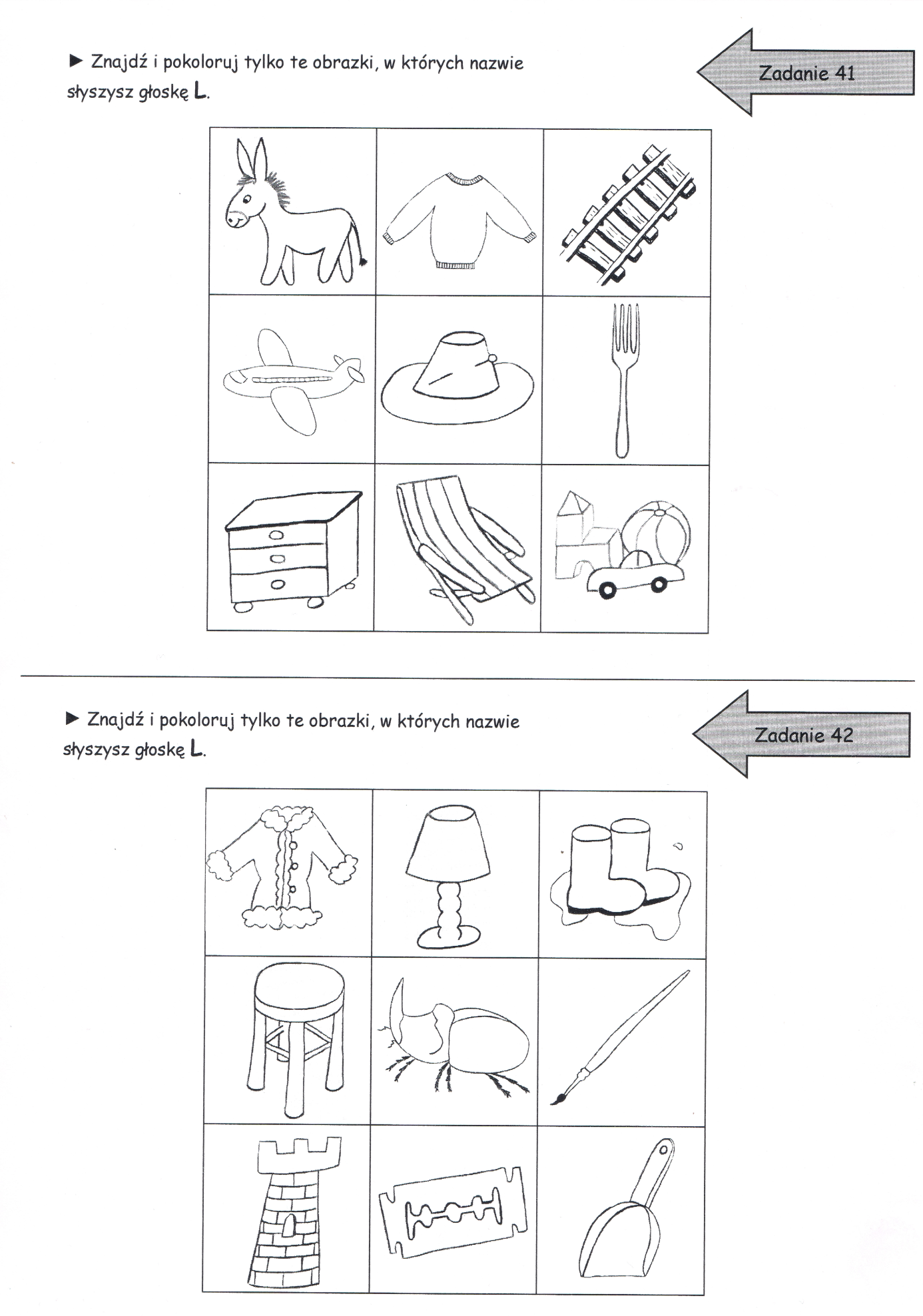 